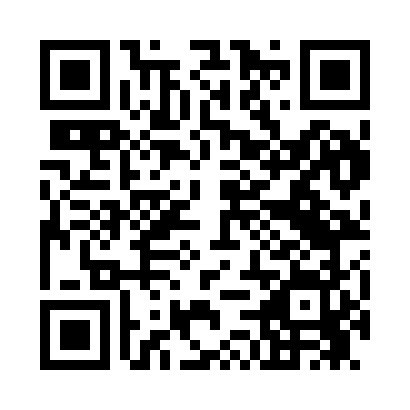 Prayer times for New Milford, Connecticut, USAMon 1 Jul 2024 - Wed 31 Jul 2024High Latitude Method: Angle Based RulePrayer Calculation Method: Islamic Society of North AmericaAsar Calculation Method: ShafiPrayer times provided by https://www.salahtimes.comDateDayFajrSunriseDhuhrAsrMaghribIsha1Mon3:425:2412:584:598:3210:132Tue3:435:2412:584:598:3110:133Wed3:445:2512:585:008:3110:124Thu3:445:2512:585:008:3110:125Fri3:455:2612:585:008:3110:116Sat3:465:2712:595:008:3010:117Sun3:475:2712:595:008:3010:108Mon3:485:2812:595:008:3010:099Tue3:495:2912:595:008:2910:0910Wed3:505:2912:595:008:2910:0811Thu3:515:3012:595:008:2810:0712Fri3:525:3112:595:008:2810:0613Sat3:535:321:005:008:2710:0514Sun3:545:321:005:008:2610:0415Mon3:565:331:005:008:2610:0316Tue3:575:341:005:008:2510:0217Wed3:585:351:005:008:2510:0118Thu3:595:361:004:598:2410:0019Fri4:015:371:004:598:239:5920Sat4:025:371:004:598:229:5821Sun4:035:381:004:598:219:5622Mon4:045:391:004:598:219:5523Tue4:065:401:004:588:209:5424Wed4:075:411:004:588:199:5325Thu4:085:421:004:588:189:5126Fri4:105:431:004:588:179:5027Sat4:115:441:004:578:169:4828Sun4:135:451:004:578:159:4729Mon4:145:461:004:578:149:4530Tue4:155:471:004:568:139:4431Wed4:175:481:004:568:129:42